 2021.12.13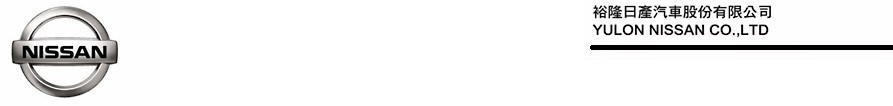 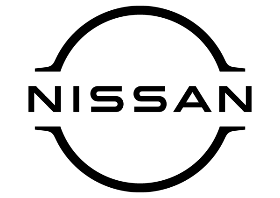 NISSAN 2022「福虎生風，新春健檢」活動開跑新春健檢享優惠 守護車主平安行    歲末時節將屆，為了讓廣大NISSAN車主春節假期返鄉及出遊旅途平安，NISSAN自2021年12月13日起至2022年1月22日止，推出NISSAN 2022「福虎生風，新春健檢」春節健檢活動，提供多項行車安全檢查、精美新春回廠好禮、烤漆優惠及新春限量紅利點數加價購等多項優惠，NISSAN貼心邀請車主回廠檢查愛車車況，確保年節歡樂時刻出行平安(註1)。    NISSAN 2022「福虎生風，新春健檢」春節健檢活動期間，車主凡回廠消費滿300元，即可獲贈NISSAN紅包袋乙份；使用APP預約回廠消費滿1,000元，加贈NISSAN虎虎生風吊飾乙個(註2) ，同時可參加SHARP自動除菌離子產生器(型號IG-GC27-B，建議售價3,490元)抽獎活動，滿3,000元可參加「SHARP Healsio 水波爐」(型號AX-AS6T(R)，建議售價27,900元)抽獎活動(註3)。此外，玉山NISSAN感心聯名卡卡友於活動期間刷卡滿額即贈電子抵用券(註4)，單筆刷卡消費滿5,000元贈送100元電子保修抵用券，滿8,000元贈送200元電子保修抵用券，滿10,000元可再參加SHARP自動除菌離子產生器(型號IG-GC27-B，建議售價3,490元)抽獎活動，讓車主同時享受NISSAN優質原廠服務及新春福氣好禮。    除上述優惠活動外，為回饋廣大支持熱愛NISSAN的車主，自2021年12月13日起至2022年1月15日止，NISSAN提供超值愛車烤漆優惠折扣，鈑噴零件單件更換988元起，局部烤漆單片85折起、全車烤漆優惠價75折起；並自2021年12月13日起至2022年1月22日止，持續推出市場超低價輪胎、電瓶及精選配件破盤特惠價，讓車主享受超值又優惠的烤漆與保修服務(註5)。    迎接新的一年，NISSAN將持續秉持「技術日產 智行未來」品牌內涵，以最專業的技術及最優質的服務，協助所有車主確保行車平安順利，讓所有NISSAN車主都能安心返鄉、歡喜團圓，相關活動詳情及服務據點請洽NISSAN服務專線 0800-088888或至活動網站：https://new.nissan.com.tw/nissan/owners/news/flash/802查詢(註6)。註1：以上優惠活動具體說明詳下述。參加本活動者，視為同意裕隆日產汽車(下稱NISSAN)就本活動之各項規定；另本活動新聞稿所示金額皆為新台幣。註2：贈送之紅包袋及虎虎生風吊飾，每車牌限兌換一份，單項贈品不重複累積贈送；其顏色、規格等以實物為準，並皆由NISSAN指定，現貨數量有限，送完為止。註3：2022年NISSAN春檢活動抽獎說明◆活動期間：2021/12/13～2022/1/22◆活動獎項：SHARP自動除菌離子產生器IG-GC27-B(建議售價3,490元) 200台           SHARP Healsio 水波爐AX-AS6T(R) (建議售價27,900元) 10組◆活動辦法：1. 活動期間使用APP預約至裕隆日產汽車(下稱NISSAN)服務廠保修且準時履約消費滿1,000元(含)以上，即可參加SHARP自動除菌離子產生器抽獎活動；消費滿3,000元(含)以上，即可參加SHARP Healsio 水波爐抽獎活動。2. 每位車主限領1組活動獎項，不得重覆中獎及領獎。◆注意事項：1. 抽獎對象：2021/12/13~2022/1/22返廠消費之車主，軍車/營業用車/租賃車/公司車/出險鈑噴/保固補償作業等，不適用本活動。2. 抽獎日期：2022/2/223. 抽獎方式：NISSAN協同第三方見證下公開抽獎，中獎名單將於抽出後10日內公佈於NISSAN官網：http://www.nissan.com.tw4. NISSAN將以電話通知中獎者，如因中獎者資料不正確，導致NISSAN無法通知得獎訊息，且於NISSAN官網公告超過15天仍未領獎者，視同中獎者自動放棄該獎項，NISSAN不負任何責任，中獎者不得異議。5. 中獎者應攜帶身分證正本至原消費服務廠領取中獎品項，並填寫相關單據及繳交身分證正反面影本，以利稅務申報。中獎者如經聯繫且於NISSAN官網公告超過15天仍未領獎者，視同自動放棄該獎項，NISSAN不負任何責任，中獎者不得異議。6. 依相關稅法規定，機會中獎獎品價值超過$20,010，須先繳交10%機會中獎稅(外籍人士須繳交20%)，中獎者須提供並填寫中獎資料，繳交身分證正反面影本。如中獎者不同意繳交稅款，或不填寫提供相關資料、證件影本，視為自動放棄獎品，中獎者不得異議。另依所得稅法第14條第1項第8類規定，凡參加各項競技比賽及各種機會得獎之獎金，皆屬個人綜合所得總額，依法須納入年度個人綜合所得總額進行申報。扣繳憑單將由NISSAN寄發予中獎者，請務必據實申報。7. 所有獎品之顏色、規格、配件等皆由NISSAN指定，中獎者不得要求更換或折抵現金。所有獎品日後之使用、保固、維修，NISSAN恕不負責。如獎品有上開問題，請逕洽各該獎品製造商或服務廠商處理。8. NISSAN及其所屬經銷商銷售據點/服務廠之員工(含約聘、臨時僱員)，不具參加本活動資格，經查有違反前開規定者，將取消中獎資格，並索回已領獎項。9. 參加抽獎活動者，視為同意NISSAN就本活動之各項規定。NISSAN保有取消、終止、暫停本活動，或更改本活動辦法及內容之權利，並於NISSAN官網http://www.nissan.com.tw公告之。註4：玉山NISSAN感心聯名卡正附卡合併計算，電子抵用券預計於2022/2/28前匯入車主或駕駛人名下車輛，供後續保修費用抵用，全額使用不可找零。贈送抵用劵使用期限半年(實際期間依系統顯示為準)。每歸戶最高回饋200元。SHARP自動除菌離子產生器中獎名單將於2022/2/22同步抽出100名，並於抽出後10日內公佈於NISSAN官網：http://www.nissan.com.tw。註5：上開商品規格眾多，請以現場建議品牌規格報價為準；數量依現貨供應為主，售完為止，商品庫存量請洽NISSAN各服務據點。鈑噴零件優惠價格不含工資。烤漆價格依車款及車輛實際狀況有所不同，詳情請洽各NISSAN經銷公司服務廠。註6：NISSAN保有本專案活動內容變更及解釋之權利，本新聞稿所示之優惠詳細資訊請洽NISSAN各經銷公司。# # #聯絡方式：裕隆日產汽車股份有限公司 公關室媒體專線：0800371171公司網站：www.nissan.com.twNISSAN 2022 「福虎生風，新春健檢」春節健檢優惠內容NISSAN 2022 「福虎生風，新春健檢」春節健檢優惠內容行車安檢引擎/底盤/煞車/燈光/輪胎/電瓶/車內各項功能等基本行車安全檢查滿額好禮消費滿300元贈NISSAN福氣紅包袋乙份滿額好禮APP預約消費滿1,000元贈NISSAN虎虎生風吊飾乙個(限量30,000個)抽獎好禮APP預約消費滿1,000元抽「SHARP自動除菌離子產生器(IG-GC27-B)」抽獎好禮APP預約消費滿3,000元抽「SHARP Healsio 水波爐(AX-AS6T(R))」玉山NISSAN悠遊聯名卡卡友獨享單筆刷卡滿5,000元，回饋電子抵用卷100元單筆刷卡滿8,000元，回饋電子抵用卷200元單筆刷卡滿10,000元，再抽「SHARP自動除菌離子產生器(IG-GC27-B)」 紅利點數加價購NISSAN筆記本：2,388點(全台限量2,000本)四格拼點心瓷碟組：188元+8,800點膳魔師輕量彈蓋保溫瓶_綠/紅：388元+8,800點富士電通萬用陶瓷電火鍋：588元+18,800點SHARP自動除菌離子產生器：1,988元+18,800點烤漆優惠鈑噴零件單件更換988元起、局部烤漆單片85折起、全車烤漆優惠價75折起精選配件優惠臭氧負離子空氣清淨機特價820元、引擎下護鈑特價2,990元起、引擎室拉桿特價2,888元起、車門警示燈特價499元起、LED室內燈泡特價199元起